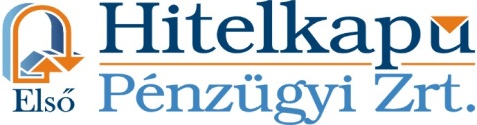 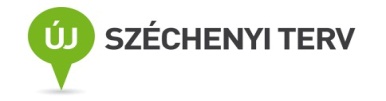 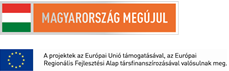         _______________________________________________________________________________________________________________________________________________________________________________________________________________________________________________________________________________________________________________________________________Kölcsönigénylő vállalkozás neve:Üzleti terv kiegészítésÚj Széchenyi Beruházási Hitel Új Széchenyi Forgóeszköz HitelKombinált Mikrohitel(Megfelelő aláhúzandó)Leadás helye, időpontja: ……………..…….., 201.. …………..…hó ………napRöviden vázolja kölcsönkérelmének célját (1. kiváltó ok, üzleti elképzelés, termék vagy szolgáltatás meghatározása, ismertetése, célpiac; 2. projekt célja, megvalósítás helye, időpontja, projekt keretében megvalósítani kívánt tevékenységek/beszerezni kívánt tárgyi eszközök felsorolása) Kijelentem továbbá, hogy a MIHI-….. számú kölcsönkérelmi dokumentáció részeként benyújtott, …..-én kelt üzleti terv jelen kiegészítéssel nem érintett részei változatlanok maradnak.Kelt: ……………………, 2014. ……………hó ……napAz Üzleti Terv rövid összefoglalásaAz igényelt kölcsön és felhasználásának számszaki levezetéseBeruházásNettóÁfaÖsszesenÚj Széchenyi Hitel összegeVissza nem térítendő támogatás összegeÖnerő összegeProjektérték összesen, ebbőlIngatlanvásárlásingatlan címe, hrszingatlan címe, hrsz.stb.fejlesztés, átalakítástervezésterület előkészítésépítési munkáképítőanyagstb.Gépek, berendezésekúj eszköz beszerzéseeszköz megnevezéseeszköz megnevezésestb.használt eszköz beszerzéseeszköz megnevezéseeszköz megnevezésestb.Egyéb, éspedigForgóeszköz, éspedig